                  INDICAÇÃO Nº               /2018Assunto solicita a execução de reparos no calçamento de paralelepípedos da Rua Dona Augusta Pelacani no Jd Alves, conforme especifica.          Senhor Presidente:                       INDICO ao Senhor Prefeito Municipal, nos termos do Regimento Interno desta Casa de Leis, que se digne Sua Excelência determinar ao setor competente da Administração, para que providencie o reparo no calçamento de paralelepípedos da Rua Dona Augusta Pelacani, em toda sua extensão.A medida ora proposta é solicitação dos moradores do bairro e de condutores de veículos que fazem uso desta via, portanto, necessária para melhorar as condições de trafegabilidade, bem como, evitar acidentes e danos aos veículos que transitam por este local.                                   SALA DAS SESSÕES 13 de Novembro  de 2018                                                 EDUARDO VAZ PEDROSO                                                             Vereador - PPS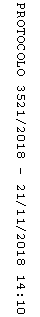 